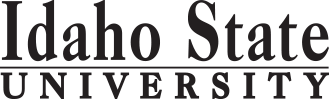 Course Subject and TitleCredit HoursMin. Grade*Attribute**When OfferedPre & Co-requisitesSemester OneSemester OneSemester OneSemester OneSemester OneSemester OneGE Objective 1: ENGL 1101 English Composition or ENGL 1101P3 or 4D-GECADD 0101: Drafting Technology Theory I (early 8 weeks)2D-FCADD 0102 & CADD 0109CADD 0102: Drafting Technology Lab (early 8 weeks)3D-FCADD 0101 & CADD 0109CADD 0109: Drafting Applied Mathematics I (early 8 weeks)2D-FCADD 0101 & CADD 0102CADD 0111: Drafting Technology Theory II (late 8 weeks)2D-FCADD 0112 & CADD 0119CADD 0112: Drafting Technology Laboratory II (Late 8 weeks)3D-FCADD 0111 & CADD 0119CADD 0119: Drafting Applied Mathematics II (late 8 weeks)3D-FCADD 0112 & CADD 0119                                                                                                                  Total18Semester TwoSemester TwoSemester TwoSemester TwoSemester TwoSemester TwoGE Objective 2: COMM 1101 Principles of Speech 3D-GECADD 0121:  Mechanical Drafting Technology Theory I (early 8 weeks)2D-SCADD 0122 & CADD 0129CADD 0122:  Mechanical Drafting Technology Lab I (early 8 weeks)3D-SCADD 0121 & CADD 0129CADD 0129:  Drafting Applied Mathematics III (early 8 weeks)2D-SCADD 0122 & CADD 0129CADD 0137: Mechanical Drafting Technology Theory II (late 8 weeks)2D-       SCADD 0138 & CADD 0139CADD 0138: Mechanical Drafting Technology Lab II (late 8 weeks)3D-       SCADD 0137 & CADD 0139CADD 0139: Drafting Applied Mathematics IV  (late 8 weeks)3D-CADD 0137 & CADD 0138                                                                                                                 Total18Semester ThreeSemester ThreeSemester ThreeSemester ThreeSemester ThreeSemester ThreeCADD 0207: Architectural Design Theory (early 8 weeks)2D-FCADD 0208 & CADD 0209CADD 0208: Architectural Design Laboratory I (early 8 weeks)3D-FCADD 0207 & CADD 0209CADD 0209: Drafting Applied Mathematics V (early 8 weeks)2D-FCADD 0207 & CADD 0208CADD 0217: Architectural Theory II (late 8 weeks)2D-FCADD 0218CADD 0218: Architectural Design Laboratory II (late 8 weeks)3D-FCADD 0217                                                                                                              Total 12Semester Four TGE 0158: Employment Strategies2D-CADD 0227: Structural Steel Drafting Theory (early 8 weeks)2D-SCADD 0228CADD 0228: Structural Steel Drafting laboratory (early 8 weeks)3D-SCADD 0227CADD 0237: Parametric Modeling Theory (late 8 weeks)2D-SCADD 0238CADD 0238: Parametric Modeling Laboratory (late 8 weeks)3D-SCADD 0237                                                                                                                Total12*Key for Attribute:  U=Upper division GE=General Education Objective **Key for When Offered: F=Fall S=Spring Su=Summer D=contact department (more…)*Key for Attribute:  U=Upper division GE=General Education Objective **Key for When Offered: F=Fall S=Spring Su=Summer D=contact department (more…)*Key for Attribute:  U=Upper division GE=General Education Objective **Key for When Offered: F=Fall S=Spring Su=Summer D=contact department (more…)*Key for Attribute:  U=Upper division GE=General Education Objective **Key for When Offered: F=Fall S=Spring Su=Summer D=contact department (more…)*Key for Attribute:  U=Upper division GE=General Education Objective **Key for When Offered: F=Fall S=Spring Su=Summer D=contact department (more…)*Key for Attribute:  U=Upper division GE=General Education Objective **Key for When Offered: F=Fall S=Spring Su=Summer D=contact department (more…)2016-2017 Major RequirementsCR2016-2017 GENERAL EDUCATION OBJECTIVESSatisfy Objectives 1,2,3, 5, 62016-2017 GENERAL EDUCATION OBJECTIVESSatisfy Objectives 1,2,3, 5, 616  cr. min16  cr. minMAJOR REQUIREMENTS1. Written English  (3 cr. min)                 ENGL 1101 or ENGL 1101P1. Written English  (3 cr. min)                 ENGL 1101 or ENGL 1101P3 or 43 or 4CADD 0101:  Drafting Technology Theory I22. Oral Communication  (3 cr. min)                                COMM 11012. Oral Communication  (3 cr. min)                                COMM 110133CADD 0102:  Drafting Technology Laboratory3CADD 0109:  Drafting Applied Mathematics I2CADD 0111:  Drafting Technology Theory II2CADD 0112:  Drafting Technology Laboratory II3CADD 0119:  Drafting Applied Mathematics II2TOTALTOTAL66CADD 0121:  Mechanical Drafting Technology Theory I2CADD 0122:  Mechanical Drafting Technology Lab I3CADD 0129:  Drafting Applied Mathematics III2CADD 0137:  Mechanical Drafting Technology Theory II2CADD 0138:  Mechanical Drafting Technology Lab II3CADD 0139:  Drafting Applied Mathematics IV  2CADD 0207:  Architectural Design Theory I2CADD 0208:  Architectural Design Laboratory I3CADD 0209:  Drafting Applied Mathematics V2CADD 0217:  Architectural Design Theory II2CADD 0218  Architectural Design Laboratory II3CADD 0227:  Structural Steel Drafting Theory2CADD 0228:  Structural Steel Drafting Laboratory3CADD 0237:  Parametric Modeling Theory2CADD 0238  Parametric Modeling Laboratory3GE Objectives Courses:(University Catalog 2016-2017)GE Objectives Courses:(University Catalog 2016-2017)GE Objectives Courses:(University Catalog 2016-2017)GE Objectives Courses:(University Catalog 2016-2017)TGE 0158: Employment Strategies2GE Objectives Courses:(University Catalog 2016-2017)GE Objectives Courses:(University Catalog 2016-2017)GE Objectives Courses:(University Catalog 2016-2017)GE Objectives Courses:(University Catalog 2016-2017)MAP Credit SummaryMAP Credit SummaryMAP Credit SummaryCRMajor Major Major 52General Education General Education General Education 6Free Electives to reach 60 creditsFree Electives to reach 60 creditsFree Electives to reach 60 credits0                                                                                     TOTAL                                                                                     TOTAL                                                                                     TOTAL58TOTAL52Advising NotesAdvising NotesGraduation Requirement Minimum Credit ChecklistYESYESNOMin. of 15 credits of General Education ObjectivesMin. of 58 credits